Игры и игровые упражнения с элементами спорта на прогулке.Игровые упражнения с мячом (элементы баскетбола).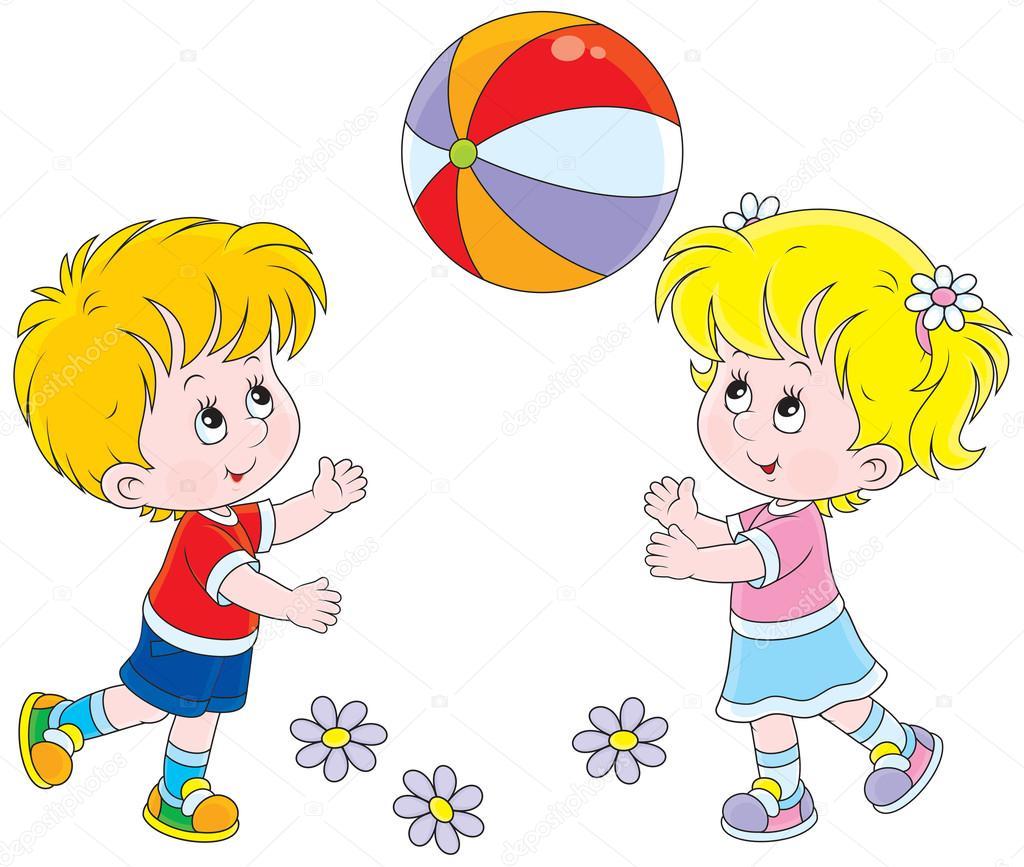 «Подбрось – поймай». Дети свободно располагаются по всей площадке и выполняют бросание мяча вверх с хлопком в ладоши. Бросать мяч надо на такую высоту, чтобы успеть хлопнуть.«Мяч в корзину». Играющие располагаются небольшим полукругом (или колонной по одному) перед корзиной и бросают мяч разными способами (двумя руками от груди, из-за головы, снизу).«Передача мяча». Дети распределяются на пары и перебрасывают мяч друг другу двумя руками от груди. Ловить мяч надо пальцами и кистями рук, не прижимая его к груди.«Мяч по кругу». Ведение мяча по кругу (друг за другом) правой и левой рукой; мяч вести впереди – сбоку.«Обведи кеглю». Дети строятся в три колонны, напротив каждой в один ряд ставится 5-6 кеглей (расстояние между кеглями 1,5 – 2 м). дается задание провести мяч между кеглями. Воспитатель отмечает лучшую команду.